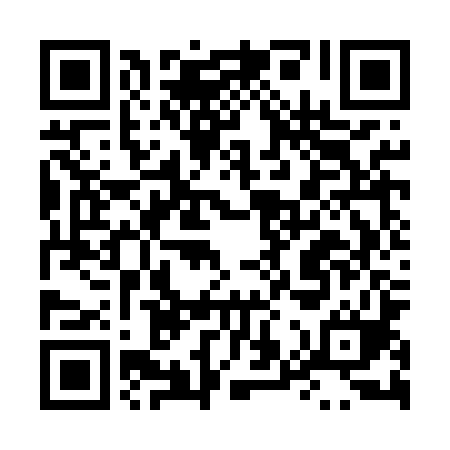 Ramadan times for Bory Sobieski, PolandMon 11 Mar 2024 - Wed 10 Apr 2024High Latitude Method: Angle Based RulePrayer Calculation Method: Muslim World LeagueAsar Calculation Method: HanafiPrayer times provided by https://www.salahtimes.comDateDayFajrSuhurSunriseDhuhrAsrIftarMaghribIsha11Mon4:164:166:0511:533:485:425:427:2412Tue4:144:146:0211:533:495:445:447:2613Wed4:124:126:0011:523:515:455:457:2714Thu4:094:095:5811:523:525:475:477:2915Fri4:074:075:5611:523:535:485:487:3116Sat4:054:055:5411:513:555:505:507:3317Sun4:024:025:5211:513:565:525:527:3518Mon4:004:005:4911:513:575:535:537:3619Tue3:573:575:4711:513:585:555:557:3820Wed3:553:555:4511:504:005:565:567:4021Thu3:523:525:4311:504:015:585:587:4222Fri3:503:505:4111:504:026:006:007:4423Sat3:473:475:3811:494:046:016:017:4624Sun3:453:455:3611:494:056:036:037:4825Mon3:423:425:3411:494:066:046:047:4926Tue3:403:405:3211:484:076:066:067:5127Wed3:373:375:3011:484:086:086:087:5328Thu3:353:355:2711:484:106:096:097:5529Fri3:323:325:2511:484:116:116:117:5730Sat3:293:295:2311:474:126:126:127:5931Sun4:274:276:2112:475:137:147:149:011Mon4:244:246:1912:475:147:167:169:032Tue4:214:216:1712:465:157:177:179:053Wed4:194:196:1412:465:177:197:199:074Thu4:164:166:1212:465:187:207:209:095Fri4:134:136:1012:465:197:227:229:116Sat4:114:116:0812:455:207:237:239:147Sun4:084:086:0612:455:217:257:259:168Mon4:054:056:0412:455:227:277:279:189Tue4:024:026:0212:445:237:287:289:2010Wed4:004:005:5912:445:247:307:309:22